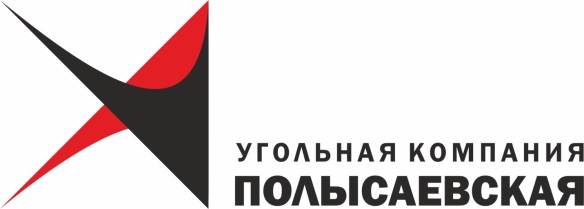 Пресс-релиз18 декабря 2018Икона святой Варвары в дар ХрамуВ День Памяти св.Варвары, по инициативе руководства УК «Полысаевская», в храме преподобного Серафима Саровского г. Полысаево состоялась торжественная церемония передачи иконы с частицей мощей Святой. На событии присутствовали руководители угольных предприятий компании, настоятели храмов второго благочинного округа, сёстры милосердия, а также многочисленные прихожане.Икону св.Варвары передал председатель совета директоров «УК Полысаевская» Юрий Викторович Сазонов.Протоиерей Аркадий Рахов провёл молебен в честь святой великомученицы.Святая Варвара – покровительница всех работников шахтёрского труда, а значит, жителей Кузбасса. Хотя она жила в начале IV века, но близка нам по духу. Скрываясь от своего отца-язычника, Варвара спряталась в горе, которая укрыла её от рук мучителя. А когда впоследствии принимала мученическую смерть, то её молитва была такой: «Помилуй, Господи, всех тех, кто будет обращаться ко мне, и избави их от внезапной смерти и обстояний».Икона святой Варвары написана художниками в иконописной мастерской Кемеровской епархии. А частица мощей по благословению владыки Аристарха была передана из кемеровского одноимённого храма.Как сказал Юрий Викторович Сазонов, прошло десять лет, с тех пор как по благословению  Патриарха Алексия II в России и в Кузбассе святая великомученица Варвара является заступницей шахтёров и их семей. Он привёл показательную статистику. - В 2007-м на угольных предприятиях Кемеровской области погибло 198 горняков. А в 2008 году, с того момента, как в Кузбассе стали почитать святую Варвару и молиться ей, было зафиксировано тридцать два смертельных случая. Можно, конечно, считать, что это стечение обстоятельств. А можно верить, что от несчастных случаев нас охраняет святая Варвара. Мы делаем всё, чтобы труд был безопасен, но всё-таки без Бога никуда, - выразил своё мнение Юрий Викторович.При поддержке угольной компании, в храме прп.Серафима Саровского идёт реставрация и других старинных икон. Недавно была восстановлена главная жемчужина храма – икона Спасителя. «УК Полысаевская» намерена и впредь оказывать помощь в реставрации святынь храма.Общество с ограниченнойответственностью«Угольная компания Полысаевская»Полысаево, ул. Заречная, дом 1.Пресс-секретарь ООО «УК Полысаевская»Жуковская Любовь ИвановнаТел. 8905-909-4275E-mail: zhukovskaya.li@ukp42.ru